Domov Unhošť, poskytovatel sociálních služeb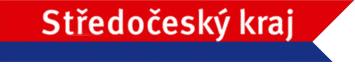            Berounská 500, 273 51 Unhošť									PROFIBA s.r.o.									Kaly 54, 594 55 Kaly									IČO: 29362083									DIČ: CZ29362083Unhošť 27.02.2023Objednávka č. 19/71234411/2023Vážení obchodní přátelé,objednáváme u Vás dodávku níže uvedeného zboží:v  maximální celkové ceně 99 995,- Kč bez DPH,  120 994,- Kč s DPH.Prodávající svým podpisem stvrzuje, že nabídková cena je konečná a zahrnuje veškeré náklady (tj. dopravu, pojištění, daňové a bankovní poplatky apod.).Místo plnění: Domov Unhošť, poskytovatel sociálních služeb, Berounská 500, 273 51 UnhošťZpůsob úhrady: faktura, splatnost 21 dníTermín předmětu plnění: do 31. 5. 2023Kontaktní osoba: xxxxx xxxxxxxx – vrchní sestra, tel. xxx xxx xxxPotvrzením je uzavřena smlouva ve smyslu ust. § 2586 a násl. zákona č. 89/2012 Sb., občanského zákoníku v platném znění. Smluvní strany souhlasí s poskytnutím informací o smlouvě v rozsahu zákona o svobodném přístupu k informacím. Tato objednávka bude uveřejněna prostřednictvím registru smluv postupem dle zákona č. 340/2015 Sb., o zvláštních podmínkách účinnosti některých smluv, uveřejňování těchto smluv a o registru smluv (zákon o registru smluv), v platném znění objednatelem. Objednatel:								Prodávající:Domov Unhošť, poskytovatel soc. služeb				PROFIBA s.r.o.Berounská 500 27 351, Unhošť					Kaly 54, 594 55 KalyIČO: 71234411							IČO: 29362083……………………….						……………………….razítko, podpis							razítko, podpisIng. Lenka Ungerová, MPA						Ing. Zdeněk BaksaDomov Unhošť, poskytovatel sociálních služeb           Berounská 500, 273 51 UnhošťPředběžná řídící kontrola dle vyhl. č. 416/2004 Sb., o finanční kontrole  Správce rozpočtu na základě předložených dokladů prohlašuje, že prověřil soulad a správnost připravované operace:V Unhošti dne:						Podpis správce rozpočtu ……………………….Příkazce operace na základě předložených dokladů prohlašuje, že prověřil soulad a správnost připravované operace:V Unhošti dne: 						Podpis příkazce operace ……………………….			Předpokládaná hodnota veřejné zakázky odpovídá ceně v době a místě obvyklé a zohledňují principy hospodárnosti, efektivnosti a účelnosti. Vybrané zboží:PočetBetonový květináč Olše – vymývaný2Betonový květináč Morava – hladký4Betonový květináč Javorka – povrch betonu: OBLÁZEK 6-82Betonový květináč Labe – povrch betonu: OBLÁZEK 6-84Betonový květináč Malše – povrch betonu: OBLÁZEK 6-83Betonový květináč Oslava – povrch betonu: OBLÁZEK 6-88Betonový koš šestihranný + ZN vložka4Betonová lavička Seo s opěradlem – délka prken: 1500 mm (1500x120x40 mm), povrch betonu: vymývaný, nohy: klasické pro volné ložení2